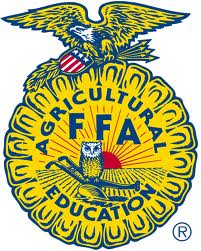   Brighton FFATruck & Tractor PullBrighton, TN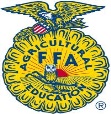 August 16, 2013     7 P.M.Presented by:United StatesPullersAssociationCLASSESSuper FarmSuper StockPro-Stock DieselStreet DieselFullPageAd